ДОДАТНЕ ИНФОРМАЦИЈЕ И ПОЈАШЊЕЊА БР.2у вези са припремањем понуде у поступкујавне набавке бр. 3/2014Набавка услуга стручног надзора над извођењем радова на изградњи аутопута Е-763, Београд – Јужни Јадран, деоница Уб – Лајковац од км 40+645.28 до км 53+ 139.91отворени поступакДодатно појашњење у вези ЈН 3/2014Набавка услуга стручног надзора над извођењем радова на изградњи аутопута  E-763,Београд – Јужни Јадран, деоница Уб – Лајковац од км 40+645.28 до км 53+139.91 ПРВО ПИТАЊЕ: Pitanja vezana za poglavlje 5.5.5. Kadrovski kapacitet ,odnosno za uslove date u  tabelama A) i B)Tabela A) Tim za upravljanje projektom:Tabela B) Tim za upravljanje projektom:ОДГОВОР: Tabela B) Tim za upravljanje projektom:ДРУГО ПИТАЊЕ:Код предвиђених потврда наручиоца за референце стручњака за контролу квалитетета бетона, асфалта, надзорног органа за електроинсталације, телекомуникације и радове хортикултуре  (стр. 67.-71  конк.док.) , поред свега горе наведеног,  стоји  захтев да се потврђује да је стручњак извршио услугу као надзорни орган из области изградње/реконстркције/рехабилитације тунела на државним путевима. Међутим, технички опис предметне деонице (стр. 7-9) конк.док. не предвиђа постојање тунела на предметној деоници аутопута. Обзиром на ову нелогичност, молимо Вас да разјасните , пошто претпостављамо да је у питању грешка.ОДГОВОР: Одговор на ово питање је дат кроз Измене и допуне конкурсне документације бр.1.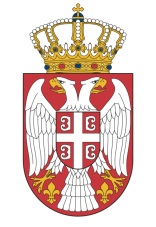    Република Србија МИНИСТАРСТВО ГРАЂЕВИНАРСТВА,    САОБРАЋАЈА И ИНФРАСТРУКТУРЕr.br.NazivNazivBroj izvršilacaBroj izvršilacaOpis pozicije i kvalifikacijeDokazi 4.Koordinator za izvođenje radovaKoordinator za izvođenje radova11Iskustvo u nadzoru na min. 2 projekta kao nadzorni organ, - kako je u pitanju vršenje dužnosti koordinatora za izvođenje radova, koje spadaju u domen bezbednosti I zdravlja na raduPitanje: 
-da li je za ovu poziciju prihvatlljivo da jedna referenca bude iz oblasti nadzora, a jedna iz poslova koordinatora za izvođenje radova?Traži se licenca br. 415 ili 412, -
- iako ne postoji zakonski osnov po kome bi bilo koja određena licenca bila uslov za obavljanje poslova koordinatora za izvođenje radova (po Uredbi o bezbednosti i zdravlju na radu na privremenim i pokretnim gradilištima).pitanje:  da li se može prihvatiti licenca 310 ili 410?r.br.NazivBroj izvršilacaOpis pozicije i kvalifikacijeDokazi 4.Nadzorni organ za geomehaniku1Diplomirani građevinski inženjer ili diplomirani inženjer geologijeTraži se licenca br. 391 ili 491, 
- obe licence se odnose samo na diplomirane inženjere geologijepitanje:  da li se može prihvatiti za diplomiranog građevinskog inženjera licenca br. 310 ili 410?r.br.NazivNazivBroj izvršilacaBroj izvršilacaOpis pozicije i kvalifikacijeDokazi 4.Koordinator za izvođenje radovaKoordinator za izvođenje radova11Iskustvo u nadzoru na min. 2 projekta kao nadzorni organ, - kako je u pitanju vršenje dužnosti koordinatora za izvođenje radova, koje spadaju u domen bezbednosti I zdravlja na raduPitanje: 
-da li je za ovu poziciju prihvatlljivo da jedna referenca bude iz oblasti nadzora, a jedna iz poslova koordinatora za izvođenje radova?Traži se licenca br. 415 ili 412, -
- iako ne postoji zakonski osnov po kome bi bilo koja određena licenca bila uslov za obavljanje poslova koordinatora za izvođenje radova (po Uredbi o bezbednosti i zdravlju na radu na privremenim i pokretnim gradilištima).pitanje:  da li se može prihvatiti licenca 310 ili 410?OdgovorOdgovorOdgovorOdgovorOdgovorDa, za ovu poziciju je prihvatlljivo da jedna referenca bude iz oblasti nadzora, a jedna iz poslova koordinatora za izvođenje radovaZa ovu poziciju moze da se prihvati licenca 310 ili 410.r.br.NazivBroj izvršilacaOpis pozicije i kvalifikacijeDokazi 4.Nadzorni organ za geomehaniku1Diplomirani građevinski inženjer ili diplomirani inženjer geologijeTraži se licenca br. 391 ili 491, 
- obe licence se odnose samo na diplomirane inženjere geologijepitanje:  da li se može prihvatiti za diplomiranog građevinskog inženjera licenca br. 310 ili 410?           odgovorDiplomirani građevinski inženjer ili diplomirani inženjer geologijeZa ovu poziciju moze da se prihvati i licenca 316 – odgovorni projektant objekata gradjevinske geotehnike